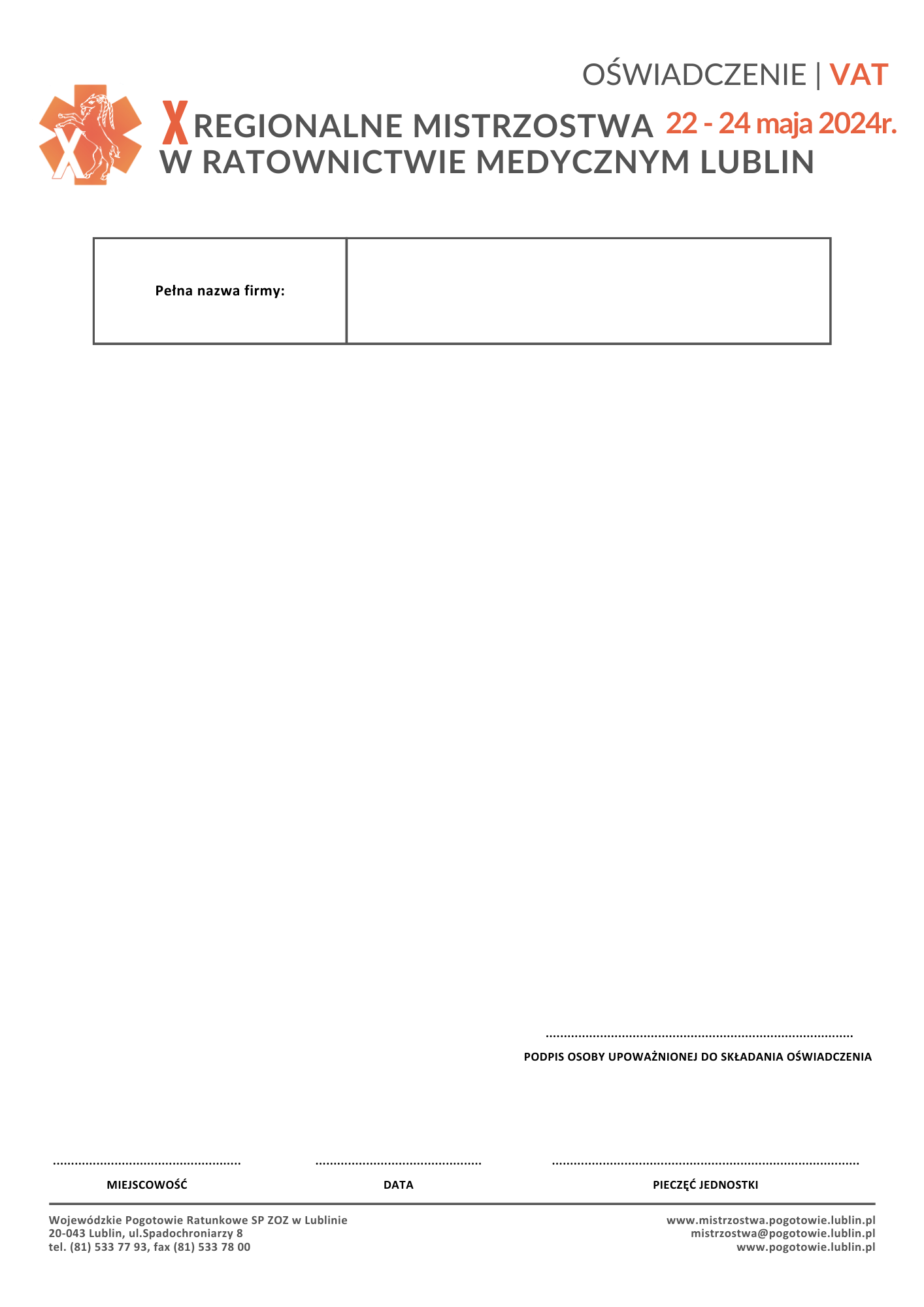 Oświadczamy, że nabyta od Wojewódzkiego Pogotowia Ratunkowego SP ZOZ w Lublinie usługa pn. „X Regionalne Mistrzostwa w Ratownictwie Medycznym Lublin 2024” organizowane w dniach22-2 maja 2024 r. mająca charakter usługi kształcenia zawodowego, jest finansowana ze środków publicznych:w całości – zgodnie z treścią art. 43 ust. 1 pkt 29 lit. c ustawy z dnia 11 marca 2004  r.  o podatku od towarów i usług ()w co najmniej 70% zgodnie z treścią § 3 ust. 1 pkt 14 Rozporządzenia Ministra Finansów z dnia 20.12.2013 r. w sprawie zwolnień od podatku od towarów i usług oraz warunków stosowania tych zwolnień ()Prosimy zaznaczyć znakiem X właściwy kwadrat.POUCZENIE: Niniejsze oświadczenie jest składane pod rygorem odpowiedzialności karnej                      za składanie fałszywych oświadczeń.